МИНИСТЕРСТВО НАУКИ И ВЫСШЕГО ОБРАЗОВАНИЯРОССИЙСКОЙ ФЕДЕРАЦИИФЕДЕРАЛЬНОЕ ГОСУДАРСТВЕННОЕ БЮДЖЕТНОЕОБРАЗОВАТЕЛЬНОЕ УЧРЕЖДЕНИЕ ВЫСШЕГО ОБРАЗОВАНИЯ«КАРАЧАЕВО-ЧЕРКЕССКИЙ ГОСУДАРСТВЕННЫЙУНИВЕРСИТЕТ ИМЕНИ У.Д. АЛИЕВА»ПРИКАЗКарачаевск№   1004-09                                                                                                 «  31  » августа 2020 гО зачислении студентов на I курс очного отделенияВ соответствии с Правилами приема в федеральное государственное бюджетное образовательное учреждение высшего образования «Карачаево−Черкесский государственный университет имени У.Д. Алиева» на 2019 год и решения приемной комиссии университета от 26 августа 2020 г. (протокол № 7) зачислить с 1 сентября 2020 г. студентами  1 курса очного отделения на места не финансируемые из федерального бюджета следующих абитуриентов, имеющих среднее (полное) общее образование и успешно выдержавших вступительные испытания:Физико-математический факультет 01.03.02 – Прикладная математика и информатикаПрофиль «Общий профиль» По общему конкурсу:44.03.05– Педагогическое образование (с двумя профилями подготовки)Профиль «Математика; информатика»По общему конкурсу:44.03.05 Педагогическое образование (с двумя профилями подготовки)Профиль «Физика; математика»По общему конкурсу:Естественно – географический факультет05.03.02 География Направленность (профиль): «Реакционная география и туризм»По общему конкурсу:44.03.05 Педагогическое образование (с двумя профилями подготовки)Направленность (профиль): «География; биология»По общему конкурсу: 44.03.05 Педагогическое образование (с двумя профилями подготовки)Направленность (профиль): «Биология; химия»По общему конкурсу:Факультет экономики и управления 38.03.04 Государственное и муниципальное управлениеНаправленность (профиль): «Общий профиль» По общему конкурсу:38.03.01 ЭкономикаНаправленность (профиль): «Бухгалтерский учет, анализ и аудит»По общему конкурсу:Институт филологии44.03.05 Педагогическое образование (с двумя профилями подготовки)Направленность (профиль): «Русский язык; литература»По общему конкурсу:Институт филологии44.03.05 Педагогическое образованиеНаправленность (профиль): «Иностранный язык (английский); иностранный язык (немецкий)»По общему конкурсу:Факультет физической культуры43.03.02 Туризм Направленность (профиль): «Технология и организация экскурсионных услуг»По общему конкурсу:44.03.05  Педагогическое образование (с двумя профилями подготовки)Направленность (профиль): «Физическая культура; безопасность жизнедеятельности» По общему конкурсу:Педагогический факультет 44.03.05 Педагогическое образование (с двумя профилями подготовки)Направленность (профиль): «Начальное образование; дошкольное образование»По общему конкурсу:Исторический факультет44.03.05 Педагогическое образование (с двумя профилями подготовки)Направленность (профиль): «История; обществознание»По общему конкурсу:Институт культуры и искусств 44.03.05 Педагогическое образование (с двумя профилями подготовки)Направленность (профиль): «Музыка; мировая художественная культура»  По общему конкурсу:44.03.05 Педагогическое образование (с двумя профилями подготовки)Направленность (профиль): «Изобразительное искусство; технология»  По общему конкурсу:Основание: протокол № 7 заседания приемной комиссии от 26.08.2020 года о зачислении абитуриентов.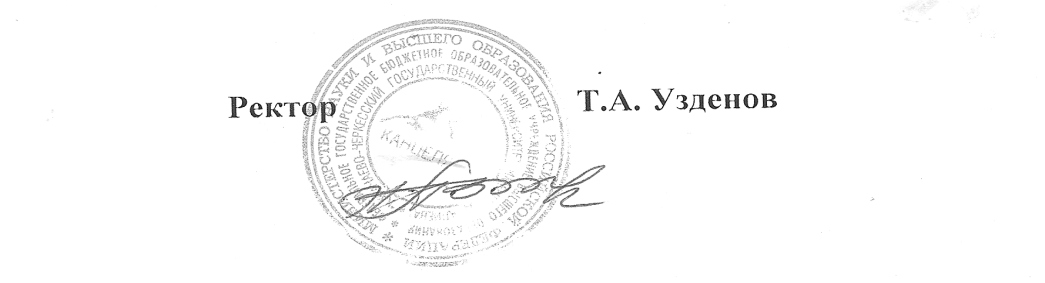 №Фамилия, имя, отчествоОбщий баллАртыкова Дания Робертовна156Акгаев Довлетгелди Шагылыджович137Аманов Анна Сапаргелдиевич 137Дурдыев Шамухаммет Гуванджович135Мухамметназаров Парахат Нургелдиевич135Атаева Махым Гурбанмаммедовна135Бегджаев Оразмырат 133Хаджыева Дженнет Шамухаммедовна 130Суюнова Лале130Чокаев Мейлис Говшутмырадович127Акмухоммедов Какадурды Чарымырадович126Гурбанов Бегенч Язбердиевич126Джепбаров Довран Гылычмырадович 126Сарыгулов Парахат Юсупович125Якубов Алланур Язмырадович125Кадыров Сулейман Ёламанович125Мухамметбердиев Кувватгелди125Хашимов Мухоммет Азадович 124№Фамилия, имя, отчествоОбщий баллАгаева Гунча Нургелдиевна169Ягмырова Гулнар Ягмыркулиевна166Ашырова Айна Чарымухаммедовна 166Нурметова Гулрух Руслановна164Эшанкулов Гафур Шакирович151Гельдыева Марал Нурмыратовна 147Ходжаниязов Гадыр Какамырадович 146Джумамырадов Амансахет Аннасахедович145Эсенов Мурат Аннамухамметович144Хашимов Мукам Азатович143Ходжаниязов Недир Шохрадович142Мухамметгулыев Гочмырат Нурмаммедович 137Гелдыев Батыр Юсубович 134Амандурдыев Ургенч Амандурдыевич 131Бабаназаров Шамырат Овезмырадович 127Ханязов Бегенч Гочаманович124Ашыров Ыхлас Довлетгелдиевич121Амангелдиева Огулшат Джумаевна120Мырадов Максат Реджепнурович120№Фамилия, имя, отчествоОбщий баллБердыев Азат Курбаниязович145Маммедов Ахмет Акмухоммедович 130Бешеров Ширмырат Чарымырадович128Матназаров Юсупбай Розыбай оглы127Гошунов Мекан Аннагылыджович126Тораев Агадовран Ровшенович 126Овезова Энегул Атаджанович122Хемракулыев Батыр Хемракулыевич 122Аманназаров Хошгелди Беркелиевич120№Фамилия, имя, отчествоОбщий баллПащыев Шамухаммет Батырович145Акмурадов Эзиз Аннабердиевич132Ходжаев Сиражаддин Довлетович 128Муллиев Батыр Атамырадович 122Келханов Алламырат Аллагулыевич 122№Фамилия, имя, отчествоОбщий баллАллабердиев Багтыяр Сейитназарович166Какамухаммедова Говхертач146Язмухамедова Огулширин Байрамовна129Чарымаммедова Мая125Шукурова Язджемал Башимгелдиевна125Довлетмырадова Дурсун124Ялаков Рахат Алтымырадович 124Овезов Нурмырат Аманмырадович123Азизова Ягшыгул Янгбаевна 123Болушов Ашыр Оразмаммедович122Иллиев Эзиз Гелдимырадович122Чарыев Мекан Байрамгелдиевич 122Овезмырадов Шаберди Мухамметмырадович 122Алламырадова Айтач Доврангелдиевна122Байрамова Тумар Максадовна120Ашыров Меканмырат Ашырмырадович119№Фамилия, имя, отчествоОбщий баллУзденова Карина Тохтаровна 180Шукурова Огулширин Рахмановна 163Шаманова Халимат Ибрагимовна 159Алламырадова Огулшат Амановна156Гутыев Арсланмырат Гурбанмырадович155Пирбаев Кудрат Ибрагимович155Бердиназаров Бабагелди Италмазович 152Ылясов Ровшен Агамырадович 152Аджиев Асхат Хасанович 150Гылыжов Какамырат Гурбанмырадович146Валикова Гулджан Доврангелдиевна 145Аннамередов Абдылла Сапардурдыевич 145Алламырадова Джерен Батыровна143Кулыев Агаюсуп Тачмырадович 142Дурдыев Тиркиш Акмаммедович 142Баллыев Мырат Аллабердиевич 137Реджебова Айбиби Ходжамухаммедовна136Чарыева Лейли Шохратовна135Оразмырадов Батыр Вепаевич133Агамурадов Бегенч Акмурадович 133Гурбанова Огулбахар Палвановна    132Худайбердиев Атагелди Гурбангелдиевич 132Чарыева Гулджахан Велиевна 131Агаев Сердар Какамырадович130Худайбердиев Сердар Агалыевич129Сахетмырадов Гадам Италмазович128Ширмедов Гелдимырат Шамырадович128Мырадов Мекан Реджепмырадович128Веллаев Джейхун Гурбанмырадович127Ореев Мердан Дадебаевич 127Атагелдиев Ровшен Чарымырадович126Нокеров Бердиназар Бяшимназарович 126Гулланов Тойлы Бегназарович126Готуров Иса Джумагелдиевич124Маметкулыева Гулджемал Махтымкулыевна124Сапаров Мерет Бегенчмурадович124Чарыева Ляле Рахимбердиевна124№Фамилия, имя, отчествоОбщий баллУрусов Ислам Назимович199Иброхимов Тохирбек Бахтиёр угли131№Фамилия, имя, отчествоОбщий баллТемирлиев Абдуллах Хасанбиевич140Тагиев Нуры Нургелдиевич135Маткаримов Мухиддин Шовкат угли131№Фамилия, имя, отчествоОбщий баллСрацанц Арина Сергеевна 168Оразмырадов Батыр Какаджанович135Гусейнов Исмаил Чингиз оглы133Сехетдурдыев Юсуп Мухамметгелдиевич133Тохтаев Довран Амангелдиевич 133Бегдурдыева Назикджемал Амангелдиевна132Оразгелдиев Сохбет Оразгелдиевич132Азымов Батыр Агамырадович 131Бабаджанова Махым Дортгулыевна128Кичигулов Аллаберди Аннагурбанович128Гурдов Назар Мухамметовезович128Кичикулова Багул Аннагурбановна 127Курбанов Арслан Какагелдиевич126Моммадов Аннаораз Бабагелдиевич126Акмурадова Гулайын Рахымовна126Ашыров Овезмырат Гуванчмырадович124Комеков Керим Батырович124№Фамилия, имя, отчествоОбщий баллКакышов Баймырат Мухамметмырадович 152Мерданов Мекан Мерданович141Сайдхасаева Иман Хизаровна141Дурдыева Багул Гуванджовна134Тураев Нуридин Насыруллаевич  133Хаклыев Сойунч Нургелдиевич130Байрамова Бахар Агагелдиевна 129Сапарлыева Айгул Амановна128№Фамилия, имя, отчествоОбщий баллНургелдиев Мухамметгелди Бабаджанович 140Бердыев Сапармырат Чарыевич 135№Фамилия, имя, отчествоОбщий баллАманмаммедов Керим135Сарыев Шатлык Аннамухаммедович 130№Фамилия, имя, отчествоОбщий баллГузыева Гызылгул Довлетгелдиевна141№Фамилия, имя, отчествоОбщий баллЯзклычев Гуйчгелди Байрам оглы151Бердиев Ахметгелди Хангелдиевич141Бердиева Огулшат Ахмедовна 136№Фамилия, имя, отчествоОбщий баллРеджепов Илмухаммет Юсупович149Хоммадов Керим Шохрадович 127№Фамилия, имя, отчествоОбщий балл1.Сапаров Гуванчмырат Тиркишович134